Allegato 4 - Modello per la richiesta di anticipazioneOGGETTO: [titolo operazione] – progetto a valere sull’Azione 9.6.6 del POR FESR 2014-2020 
CUP__________________________________________
Codice Caronte__________________________________
Richiesta  prima/seconda tranche anticipazioneAl Dipartimento della famiglia e delle politiche socialiServizio 1 “Gestioni fondi extraregionali”dipartimento.famiglia@certmail.regione.sicilia.it famiglia.servizio1@regione.sicilia.itIl/La sottoscritto/a ……………………. nato/a a ……………………… (….) il…………… CF ………………….. Tel ……………. fax ……………… e-mail ………………….., in qualità di legale rappresentante del Beneficiario ammesso a contributo con Decreto di finanziamento/quantificazione definitiva del finanziamento n. ________ del_____________ CHIEDEl’erogazione della prima/seconda tranche del contributo finanziario a titolo di anticipazione pari ad € …………………….…., corrispondente al …..% del contributo finanziario concesso con il Decreto di finanziamento/quantificazione definitiva del finanziamento n. ________ del_____________ Tale somma dovrà essere accreditata sul c/c ______________________________________________ ALLEGA[solo in ipotesi di richiesta della seconda tranche dell’anticipazione]documentazione  comprovante  la  stipula  di  contratti  di  appalto  di  lavori,  servizi  e  forniture relativi  all’operazione  ammessa  a  contributo  finanziario  per  importi  complessivamente  non inferiori  al  50%  dell’importo  complessivo  del  quadro  economico  ammesso  a  contributopubblico;il prospetto riepilogativo delle spese sostenute, secondo l’Allegato 6 all’Avviso, per un importo non inferiore al 100% della prima tranche dell’anticipazione e articolato nelle voci del quadro economico risultante dal Decreto di finanziamento;  relazione sullo stato di avanzamento dell’Operazione; documentazione giustificativa della spesa;dichiarazione  di  cui  all’art.  7,  comma  3,  della  Convenzione.  Luogo,       data				                                                             	Firma digitale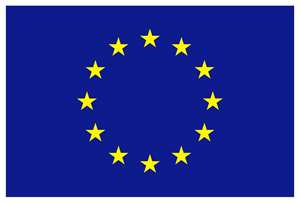 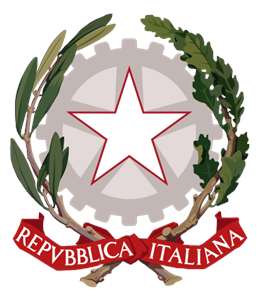 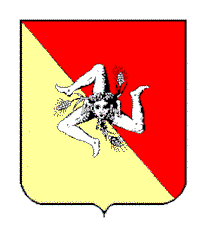 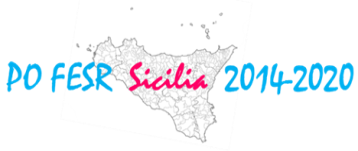 UNIONE EUROPEA
FESRREPUBBLICA ITALIANAREGIONE 
SICILIANAPO FESR SICILIA
2014-2020